Отчет о проведении праздника  «День отца» для  отцов  школьного клуба «Папа особого ребенка». 17 октября 2022 состоялось очередное занятие клуба «Папа особого ребенка», приуроченное к празднованию Дня отца. УЧАСТНИКИ: дети с ограниченными возможностями здоровья ,  дети с  инвалидностью ( 8 человек), папы детей ( 8 человек) .Школьный клуб «Папа особого ребенка» пригласил ребят с ограниченными возможностями здоровья и их родителей окунуться в атмосферу радости, доброты, веселья в рамках мероприятия «День отца».Цель данного мероприятия: повысить роль и значимость отцовства в воспитании детей, привлечение родителей к совместным творческим мероприятиям, развитие взаимоотношений отцов и детей, оказание помощи родителям в приобретении опыта проведения семейных праздников, укрепление психофизического здоровья детей.       В ходе мероприятия гости праздника  узнали об истории праздника, посвященного Дню отца, традиции и в каких странах его сегодня отмечают. Были проведены ряд мероприятий, посвященных празднику «День отца»: изготовление детьми «Пригласительных билетов для пап», рассказы  детей о папах  « Профессии наших пап», представление фотографий из семейного альбома, выставка фотографий «Мой день с папой».   В ходе мероприятия, обучающиеся вспомнили добрые слова и ласковые слова по отношению к своим папам, собирали пословицы о папах, читали стихотворения о папе, исполняли  песни в честь пап,  изготовили  «Открытки для папочки», а веселый флеш-моб, подвижные игры, в которых дети смогли проявить ловкость и терпение, сплотили  участников  клуба. В рамках мероприятия  и взрослые, и дети искренне дарили свою душевную теплоту, свою любовь и свое творчество гостям праздника.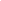 Педагог-психолог : Гнездилова М.И.